MOCS2-MOAD  (molybdopterin synthase catalytic subunit)a) BLAST between Vitis vinifera and V corymbosum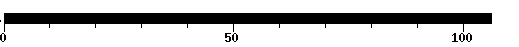 b) BLAST between Arabidopsis thaliana and V corymbosum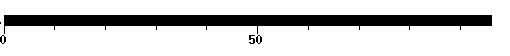 Figure 1. The tblastn alignment results comparing the MoaD gene from (a) Vitis vinifera (Wine grape) and (b) Arabidopsis thaliana with the V corymbosum (blueberry) scaffolds. The upper black bar is the MoaD gene in the query species and the lower colored bar is the matching segment in V corymbosum scaffold 00225. Numbers at the ends represent the amino acid alignment (top) and the nucleotide location in the V corymbosum scaffold (bottom).MOCS2-MOAD found in Scaffold 00225 (query sequence starts at base 6152 on scaffold)1)For Primer        GGTGTGAAGCCAAGAGAGAGAGRev Primer        AAACAGCAGGTGTCTGTGCTAArepeats (ct) x19 PCR product = 227 bp & start at base 762352)For Primer        AGCACACAGGAGGAAGAAGAAGRev Primer        TTTAACCATAGGGCTTGAGGAArepeats (ct) x12 PCR product = 149 bp & start at base 20253)For Primer        AGTAGGAAAGGATCAACCGTCARev Primer        CGAGCAAACTGGTCATTTGTAArepeats (ag) x12 PCR product = 163 bp & start at base 124829